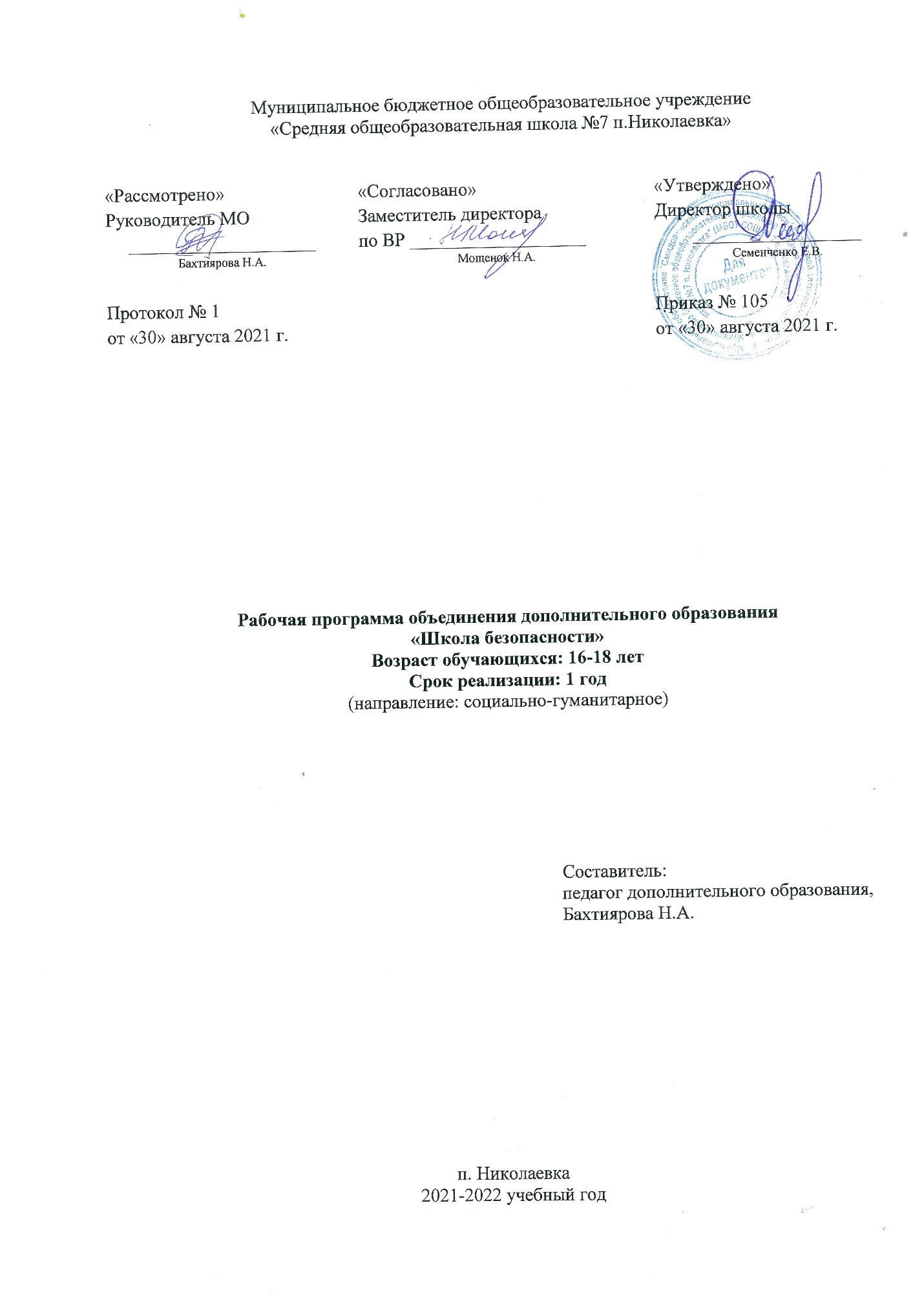 Рабочая программа разработана на основе следующих нормативных документов:1.Федеральный закон Российской Федерации от 29 декабря 2012 г. N 273-ФЗ "Об образовании в Российской Федерации"; 2.Федеральный закон "О государственной поддержке молодежных и детских общественных объединений" от 28.06.1995 N 98-ФЗ (последняя редакция);3.Изменения в Федеральный закон «Об образовании в Российской Федерации» 273-ФЗ в части определения содержания воспитания в образовательном процессе с 1.09.2020;4.Указа Президента Российской Федерации «О национальных целях развития Российской Федерации на период до 2030 года», определяющего одной из национальных целей развития Российской Федерации предоставление возможности для самореализации и развития талантов;5.Конвенция о правах ребенка; 6.Концепция развития дополнительного образования детей, утверждена распоряжением правительства РФ от 4 сентября 2014 г № 1726-р.  7.Приказ Министерства просвещения Российской Федерации от 09.11.2018 № 196 "Об утверждении Порядка организации и осуществления образовательной деятельности по дополнительным общеобразовательным программам". 8. Примерные требования к программам дополнительного образования детей (письмо Департамента молодежной политики, воспитания и социальной поддержки детей Минобрнауки России от 11.12.2006 №06-1844); 9.СанПиН 2.4.2.2821-10 «Санитарно-эпидемиологические требования к условиям и организации обучения в общеобразовательных учреждениях» (постановление Главного санитарного врача России от 29.12.2010 года №189, зарегистрированное в Минюсте России 03.03.2011 №189), с изменениями от 24.11.2015 года; 10.СанПин 3.1/2.4.3598-20 "Санитарно-эпидемиологические требования к устройству, содержанию и организации работы образовательных организаций и других объектов социальной инфраструктуры для детей и молодежи в условиях новой коронавирусной инфекции (COVID-19) (постановление Главного санитарного врача России от 30 июня 2020 г. N 16);11.Приказ МБОУ СОШ № 7 п. Николаевка от 30.08.2021 № 100 «Об утверждении учебного плана МБОУ СОШ № 7 п. Николаевка на 2021-2022 учебный год»Пояснительная записка.Организация работы с молодежью и подростками в области защиты от чрезвычайных ситуаций и подготовки к действиям в условиях социальных и военных конфликтов, а также формирование активной позитивной жизненной позиции у подрастающего поколения являются одной из наиболее острых социальных проблем.   Изменить сложившуюся ситуацию проведением какой-либо одной воспитательной кампании невозможно, только постоянное и систематическое применение воспитательных и образовательных средств в профилактической работе с подрастающим поколением может обеспечить определенный успех. 	Программа «Школа безопасности» создана с целью военно-патриотического воспитания детей и подростков, формирования Личности безопасного типа, личного и профессионального самоопределения, творческого досуга.Она направлена на воспитание смелости, мужества, решительности, самообладания, целеустремленности, трудолюбия, внимательности, самостоятельности; формирование Личности безопасного типа. Образовательная программа предусматривает овладение обучающимися навыками выживания в городской и природной среде, участие в соревнованиях по туризму, достижение спортивных результатов. Новизна программы.Зачастую в основных образовательных программах не предусматривается раздел патриотического воспитания и военно-прикладные виды спорта. Как дополнение к основной программе курса ОБЖ.Актуальность программыВ настоящее время разительные перемены в государственно-политическом и социально – экономическом устройстве страны преследуют цель создания здорового общества. Это повышает ответственность системы образования не только за духовное, но и за физическое развитие нового поколения, укрепление здоровья учащихся, приобщение их к ценностям здорового образа жизни. Это особенно важно, так как состояние здоровья учащейся молодежи вызывает обоснованную тревогу не только у работников системы образования, но и у всего общества.Наиболее полно и целенаправленно вопрос повышения уровня здоровья подрастающего поколения можно реализовать в образовательном учреждении через всестороннее рассмотрение вопросов в курсе «Школа безопасности», который помогает формировать и воспитывать ученика как Личность безопасного типа (я не опасен сам себе и тем, кто меня окружает). Рабочая программа «Школа безопасности» составлена для 10-11 классов, ориентирована на создание у школьников правильного представления о личной безопасности, на расширение знаний и приобретение практических навыков поведения при попадании в экстремальные и чрезвычайные ситуации. В содержание курса «Школа безопасности» входят аспекты различных знаний из предметов естественнонаучного цикла и ОБЖ, которые систематизирует знания в области безопасности жизнедеятельности, полученные учащимися в процессе обучения в школе, и способствует у них цельного представления в области безопасности жизнедеятельности личности.Цели и задачи.Цель: овладение системой теоретических знаний и умений безопасного поведения в чрезвычайных ситуациях природного, техногенного и социального характера, необходимых для применения в практической деятельности, защиты личного здоровьяЗадачи: Формирование у учащихся модели безопасного поведения в повседневной жизни, в транспортной среде и чрезвычайных ситуациях природного, техногенного и социального характера.Формирование индивидуальной системы здорового образа жизни: значении двигательной активности и закаливании для здоровья человека, о гигиене питания и профилактики вредных привычек.Выработка у учащихся антиэкстремистской и антитеррористической личностной позиции, ответственности за антиобщественное поведение и участие в антитеррористической деятельности.Программа рассчитана на 1 год обучения для учащихся 10-11 классов. Занятия проводятся по 1 часу 2 раза в неделю.Планируемые результаты.На уровне личностных результатов школьников:- развитие личной ответственности и коммуникативных качеств личности для ответственного и   осознанного поведения во время ЧС на основе представлений о нравственных нормах;- развитие эмпатии, доброжелательности и эмоционально-нравственной отзывчивости;- умение показывать и отстаивать свою позицию.На уровне метапредметных результатов школьников:- овладение логическими действиями сравнения, анализа, обобщения, построения рассуждений;-  готовность слушать собеседника и делать выводы;-  аргументировать свою точку зрения;На уровне предметной области:Знать:-определение понятий «экстремальная ситуация», «стихийное бедствие», «катастрофа», «технологическая авария»;- правила поведения на дорогах;- правила пожарной безопасности;- правила поведения в экстремальных ситуациях;- способы защиты и оказания первой помощи в определённой ситуации;  Уметь:- структурировать полученные ранее знания;- вызвать экстренные службы;- пользоваться средствами защиты;- соблюдать спокойствие и рассудительность в экстремальных ситуациях;- оказать первую помощь нуждающемуся человеку;- создавать собственные инструкции по правилам поведения заданной тематики, опираясь на знания в области БЖ. Ожидаемые результаты от реализации программы:Сокращение количества ДТП, пожаров, криминогенных ситуаций с участием обучающихся Повышение уровня теоретических знаний по ПДД, ПБ Освещение результатов деятельности в школьных СМИ.Методы обучения и воспитания:Игровые методы: организация игровых ситуаций помогает усвоению программного содержания, приобретению опыта взаимодействия, принятию решений.Словесные методы: беседы, проводимые на занятиях, соответствуют возрасту и степени развития детей. На начальном этапе беседы краткие, возможно в сочетании с демонстрацией видеофильмов.Эмоциональные методы: поощрение, порицание, создание ярких наглядно- образных представлений, создание ситуаций успеха, стимулирующее оценивание, удовлетворение желаний быть значимой личностью.Познавательные методы: опора на жизненный опыт, познавательный интерес, создание проблемной ситуации, побуждение к поиску альтернативных решений, выполнение творческих заданий.Социальные методы: развитие желания быть полезным, создание ситуации взаимопомощи, поиск контактов и сотрудничество, заинтересованность в результатах, взаимопроверка.Практические – получение информации на основании практических действий, выполняемых обучающимися. Основные методы работы – тренировки, тренинги, упражнения, творческие задания и показы.Наглядные – сообщение учебной информации при помощи средств наглядности (просмотр видео – роликов, телевизионные версии пластических и театральных спектаклей).Педагогические технологии:Технология развивающего обученияТехнология личностно-ориентированного обученияКоллективно-творческая деятельностьЗдоровьесберегающая технология.Форма обучения– очная. Занятия по данной программе состоят из теоретической и практической частей, причем большее количество времени занимает практическая часть.СОДЕРЖАНИЕ ПРОГРАММЫСодержание программы выстроено по четырем линиям: - выживаемость человека; - автономное существование человека в условиях природной среды; - чрезвычайные ситуации техногенного и социального характера;- прикладная физическая подготовка.Тематическое планирование Календарно-тематическое планирование.Литература:Конституция РФ. Федеральный Закон РФ «О защите населения и территорий от чрезвычайных ситуаций природного и техногенного характера». Федеральный Закон РФ «О гражданской обороне». Федеральный Закон РФ «Об аварийно-спасательных службах и статусе спасателей». Федеральный Закон РФ «О пожарной безопасности». Федеральный Закон РФ «Об обороне» Постановление Правительства РФ «О порядке подготовки населения в области защиты населения от чрезвычайных ситуаций». Гражданская защита: энциклопедический словарь/Под общей редакцией В.А.Пучкова. – М.: ДЭКС-ПРЕСС, 2015Основы безопасности жизнедеятельности, учебник для 6 класса общеобразовательных учреждений под редакцией Ю.Л.Воробьева.Виноградова, Смирнов, Сидоренко: Основы безопасности жизнедеятельности. 5-7 классы. Учебник. ФГОС – М.: Вентана - Граф, 2021Программные и методические материалы по курсу «Основы безопасности жизнедеятельности». Под редакцией А.Т. Смирнова. – М.: Издательство «Русский журнал», 2011Медико – санитарная подготовка учащихся, учебник для средних учебных заведений под редакцией П.А.Курцева.Основы военной подготовки: Учебно-методические материалы/ М.М. Жуков, М.И. Нефедьев. - Тула: Типография ТлСВУ, 2020 гГостюшин «Энциклопедия экстремальных ситуаций». Арефьев В. Е. Введение в туризм. Барнаул, 2002 Гулиев Н. А., Кулагина Е. В. Введение в специальность: Туризм. Омск, 2002.Даньшин Н. К. Организация и технология туризма. Донецк, 2006.Организация туризма.//Под ред. Н. И. Кабушкина. Мн., 2005.Компьютерная обучающая программа «Школа безопасности».Интернет-ресурсы: Современная допризывная подготовка молодёжи [Электронный ресурс] // URL: http://sodpm.ruОсновы безопасности жизнедеятельности [Электронный ресурс] // URL: http://обж.рфУчебно-методическая литература для учащихся и студентов [Электронный ресурс] // http://studmed.ru: Маклаков А.Г. Психология и педагогика. Военная психология URL: http://www.studmed.ru/maklakov-ag-psihologiya-i-pedagogika-voennaya-psihologiya_a6c592abec3.htmlИнструкция по мерам безопасности для учащихся при проведении прогулок и туристских походовI. Общие требования безопасности.К прогулкам, туристским походам, экскурсиям и экспедициям допускаются дети дошкольного возраста и учащиеся с 1 класса, прошедшие инструктаж по мерам безопасности, медицинский осмотр и не имеющие противопоказаний по состоянию здоровья.При проведении прогулок, туристских походов учащийся должен соблюдать установленные режимы передвижения и отдыха и правила личной гигиены.Быть готовым возможному воздействию следующих опасных факторов:изменение установленного маршрута движения, самовольное оставление места расположения группы;потертости ног при неправильном подборе обуви;травмирование ног при передвижении без обуви, а также без брюк или чулок;укусы ядовитыми животными, пресмыкающимися и насекомыми;отравления ядовитыми растениями, плодами и грибами;заражение желудочно-кишечными болезнями при употреблении воды из непроверенных открытых водоемов.Обучающиеся должны соблюдать установленный порядок проведения прогулки, туристского похода, экскурсии или экспедиции и правила личной гигиены.При проведении прогулок, туристских походов группу обучающихся должны сопровождать двое взрослых.Для оказания ПМП при травмах обязательно иметь медицинскую аптечку с набором необходимых медикаментов и перевязочных средств.Общая продолжительность прогулки должна составлять 1–4 часа, а продолжительность туристического похода не должна превышать: для учащихся 1–2 классов – 1 день; 3–4 классов – 3 дня; 5–6 классов – 18 дней; 7–9 классов – 24 дня; 10–11 классов – 30 дней.Обучающиеся, допустившие невыполнение или нарушение инструкции по охране труда, привлекаются к ответственности и со всеми обучающимися проводится внеплановый инструктаж по охране труда.С учащимися, допустившими нарушение инструкции по мерам безопасности, проводится внеплановый инструктаж.II. Требования безопасности перед проведением прогулки, туристского похода.Пройти соответствующую подготовку, инструктаж, медицинский осмотр и представить справку о состоянии здоровья.Надеть удобную одежду и обувь, не стесняющую движений и соответствующую сезону и погоде. Для предотвращения травм и укусов ног надеть брюки или чулки.Под руководством учителя проверить наличие и исправность личного и группового снаряжения. В начале похода следует объяснить детям, что разрешено в отношении костра, а что запрещено и почему. Помогать разжигать костер – можно и нужно. Подкладывать хворост в костер – можно, вынимать из костра ветки и размахивать зажженным кончиком – нельзя, чтобы случайно не попасть в лицо товарищу.III. Требования безопасности во время прогулки, туристского похода.Учащийся должен:• соблюдать дисциплину, выполнять все указания руководителя и его заместителя, самостоятельно не изменять установленный маршрут движения и место расположения группы;• во время привалов, во избежание ожогов и лесных пожаров, не разводить костры;• не пробовать на вкус незнакомые растения, плоды и грибы;• не трогать руками ядовитых и опасных животных, пресмыкающихся, насекомых, растений и грибов, а также колючих растений и кустарников;• при передвижении не снимать обувь и не ходить босиком;• во избежание заражения желудочно-кишечными заболеваниями не пить воду из открытых непроверенных водоемов, использовать для этого питьевую воду из фляжки, которую необходимо брать с собой, или кипяченую воду;• соблюдать правила личной гигиены, своевременно информировать руководителя прогулки, туристского похода об ухудшении состояния здоровья или травмах;• уважать местные традиции и обычаи, бережно относиться к природе, памятникам истории и культуры, к личному и групповому имуществу.IV. Меры безопасности при несчастных случаях и экстремальных ситуациях.При несчастном случае пострадавший или очевидец несчастного случая обязан немедленно сообщить об этом руководителю прогулки, туристского похода.При получении травмы, при укусе ядовитыми животными, пресмыкающимися, насекомыми немедленно с помощью руководителя оказать ПМПь, при необходимости доставить пострадавшего в ближайшее лечебное учреждение и сообщить об этом администрации образовательного учреждения и родителям.Личная аптечка. Руководствуйтесь индивидуальным подходом. В дополнение к универсальному набору возьмите медикаменты с расчетом на ваши и вашего ребенка индивидуальные особенности, хронические заболевания. Кроме того, возьмите средства от насекомых и для уменьшения зуда от укусов; для предотвращения солнечных ожогов и для их лечения; средства для обработки порезов и ушибов.V. Требования безопасности по окончании прогулки, туристского похода.После окончания похода необходимо:Осмотреть себя на наличие на коже клещей. При обнаружении клещей незамедлительно обратиться в ЛПУ• прибыть с группой к месту первоначального сбора;• проверить наличие и сдать на хранение туристское снаряжение;• принять душ или вымыть лицо и руки с мылом.№ п/пНазвание раздела, темы.Количество часов№ п/пНазвание раздела, темы.Количество часов1Организация  работы  в  творческом объединении  «Школа безопасности. 12Основы здорового образа жизни.83Опасные ситуации, возникающие в повседневной жизни. 24Управление эмоциональным состоянием в опасных ситуациях45Защита человека в чрезвычайных ситуациях.46Основы первой помощи107Пожарная  безопасность  и  поведение  при пожаре.38Безопасное поведение дома69Безопасное поведение в ситуациях криминогенного характера.610Терроризм и безопасность человека.411Безопасное поведение на улицах и дорогах.612Безопасное поведение на транспорте.413Безопасное поведение на природе614Мои права и обязанности.215Подведение итогов за год.2Итого:68№Тема занятиядатадатадата№Тема занятияпланфакт1Вводное занятие. Школа безопасности Инструктаж по технике безопасности.2Что такое ЗОЖ?3Профилактическая игра «Скажи вредным привычкам нет!»4Рекламный клип: мы вибираем ЗОЖ5Рекламный клип: мы вибираем ЗОЖ6Двигательная активность и закаливание.7ЗОЖ в Северных условиях.8«Ролевая игра «ВИЧ-инфекция и безопасное поведение».9«Ролевая игра «ВИЧ-инфекция и безопасное поведение».10Итоговое занятие: «Мы выбираем ЗОЖ».11Что такое опасная ситуация?12Понятие об эмоциях. Влияние опасной ситуации на психическое и психофизиологическое состояние человека.13Особенности поведения и готовности человека в опасных ситуациях.14Особенности поведения и готовности человека в опасных ситуациях.15Итоговое занатие: умственная регуляция.16Основные правила поведения в квартире или дома17Основные правила поведения в квартире или дома18Обыгрывание опасных ситуаций19Обыгрывание опасных ситуаций20Групповой коллаж «Моя безопасность дома».21Групповой коллаж «Моя безопасность дома».22Пожарная безопасность. Причины пожаров в быту, в лесу. Средства защиты при пожаре23Противогаз, правила подбора и эксплуатации. Огнетушитель, его виды и предназначение.24Экскурсия в пожарную часть25Формы провоцирующего поведения, привлекающего внимание преступников и хулиганов?26Формы провоцирующего поведения, привлекающего внимание преступников и хулиганов?27Работа служб экстренной помощи.28Обыгрывание ситуаций29Обыгрывание ситуаций30Обыгрывание ситуаций.31Что такое терроризм? Терроризм в России.32Поведение в толпе. При угрозе теракта. Безопасность школы. Подозрительный предмет. Безопасность в транспорте. При захвате в заложники33Обыгрывание ситуаций, возникающих при актах терроризма34Обыгрывание ситуаций, возникающих при актах терроризма35Зачем нам знать ПДД. Правила движения – закон улиц и дорог.  Дорожные знаки.36Способы расстановки дорожных знаков. Сигналы светофора.37Приглашение сотрудника ГИБДД.38Дорожные знаки. Какие опасности нас ждут на улице и дороге?39Викторина по ПДД40Работа по карточкам. Викторина Игра «На улице - я в безопасности»41Правила безопасного поведения в городском общественном транспорте.42Правила безопасного поведения в ж/д транспорте, на водном транспорте.43Конкурс рисунков, плакатов44Игра «Дорожное путешествие». Тест- итог45Правила безопасного поведения в лесу, поле.Правила поведения во время дождя, грозы, снегопада.46Способы ориентирования. Правила сооружений временных укрытий.  47Добыча воды. Пищи и воды в природных условиях. огня и разведения костров. 48Съедобные и ядовитые дикорастущие растения, и грибы.49Игра по станциям «Лесное путешествие».  Конкурс рисунков, плакатов50Экскурсия в парк (закрепление правил поведения)51Что такое ЧС? Основные мероприятия. Защита населения при ЧС52Средства защиты людей при ЧС. Разработка команд при ЧС53Проведение тренировки «Наводнение».54Разработка буклета «Шаги реагирования при ЧС».55Что такое ПМП? Первая медицинская помощь при кровотечениях.56Понятие	о	ранах, классификация ран57Понятие об асептике и антисептике. Профилактика осложнений ран.58Понятие о повязке и перевязке. Виды повязок, правила их наложения. Перевязочный материал и правила пользования им.59Техника временной остановки кровотечения	иналожения	бинтовых повязок.60Доврачебная помощь при черепно-мозговой травме и повреждении позвоночника.61Доврачебная помощь при	ушибах, растяжениях и разрывах, вывихах, открытых и закрытых переломах.62Доврачебная помощь при травмах груди, живота и области таза.63Острая сердечная недостаточность, инсульт, инфаркт миокарда64Оказание первой помощи при тепловом и солнечном ударе, отморожении и ожоге, при травмах опорно-двигательного аппарата65Права и обязанности ребенка в школе. Обязанности и ответственность несовершеннолетнего66Уголовная ответственность несовершеннолетнего. Ответственность родителей. Жизнь ребенка в семье.67Организация игры «Каждый ребенок должен знать».68Обобщение знаний по изученным темам